T.CBAŞAKŞEHİR KAYMAKAMLIĞIİMKB ALPARSLAN ORTAOKULU MÜDÜRLÜĞÜ2019-2023 STRATEJİK PLANI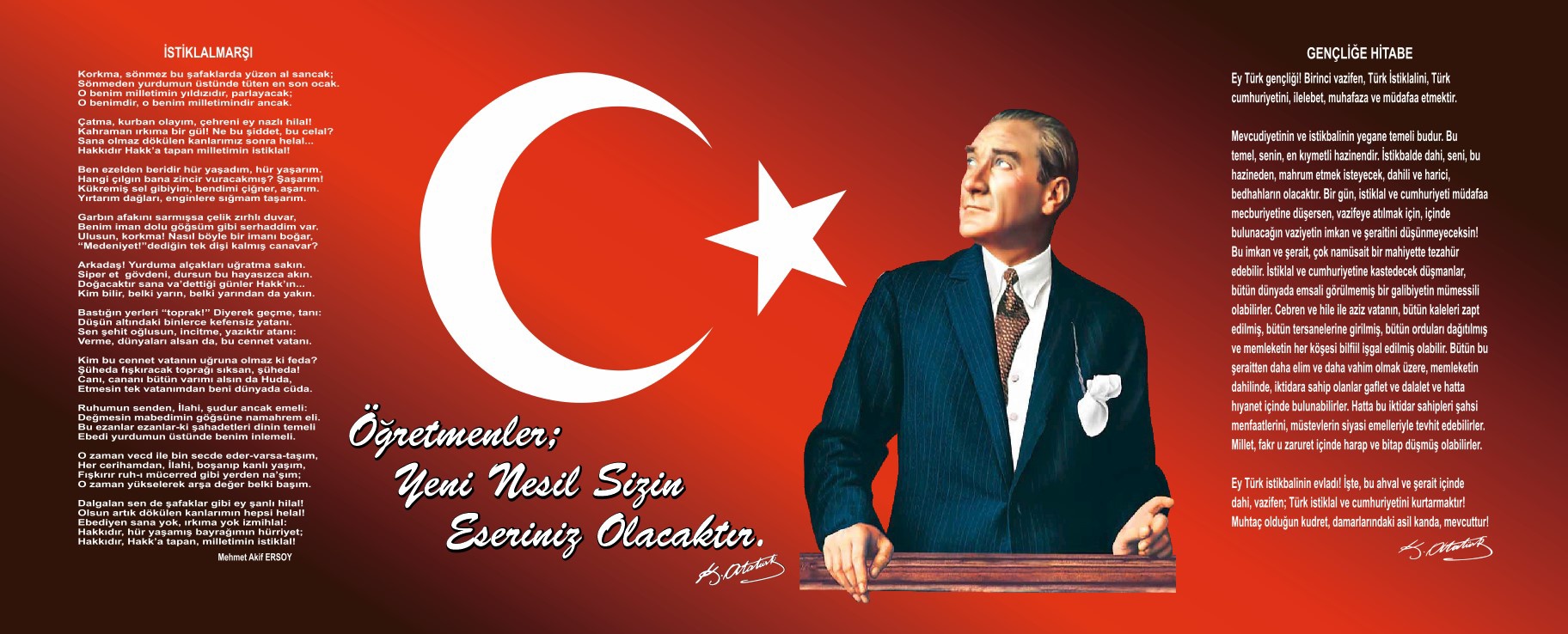 Sunuş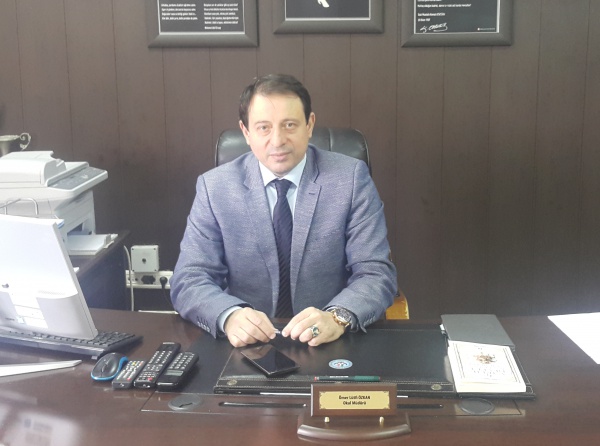             MerhabaSultan Alparslan’ın vatan yaptığı ve yaklaşık 2000 yıldır yurt edindiğimiz Anadolu topraklarında, 2023 yılına doğru Cumhuriyetimizin 100. yılına ulaşmamıza az kalan şu günlerde kuşkusuz ki en önemli işimiz, en değerli varlığımız olan çocuklarımızın eğitimidir. Atalarımızdan aldığımız  maddi ve manevi değerlerimizi emanet edeceğimiz, geleceğimizi teslim edeceğimiz yavrularımızın, daha bilgili ve daha donanımlı ve yaşadığı çağın bilgi ve becerilerine sahip birer insan olarak yetişmesi hayati öneme sahiptir.Bu doğrultuda 2023 yılı vizyon belgesinin açıklandığı ve bizlere hedef olarak  konulduğu şu günlerde, belirlenen hedeflere ulaşabilmede  en öncelikli iş, yapılacak çalışmaların bir plan doğrultusunda hazırlanması ve sonuca ulaştırılmasıdır. Bu tarihi ödevin gerçekleştirilebilmesi için kendi medeniyetimizin bizlere yüklediği bu büyük görevi daha iyi yapabilmek amacıyla oluşturmaya çalıştığımız stratejik planımızın başarıya ulaşması en büyük dileğimizdir. İşimizin zor, emeğimizin kutsal, görevimizin önemli olduğunun farkında olan bir ekip olarak tüm gayretimizle dünyaya yön veren bir geçmişten aldığımız cesaretle yine ve yeniden insanlığın huzur ve adaletine önderlik edecek nesilleri yetiştirebilmenin büyük heyecanını taşımaktayız.Bu vesileyle bedenimizin güçlü, aklımızın keskin, ruhumuzun dingin, nefesimizin uzun olmasının önemini bilerek, tükenmez bir enerji ve bitmeyen bir motivasyonla geleceğimizin teminatı çocuklarımızın eğitimi ve gelişimi için her türlü fedakarlığı büyük bir istekle yapmaya kararlı olduğumuzu vurgulamak isteriz. Bu planın yapılmasında emeği geçen ekip arkadaşlarıma ve planın  amacına ulaşabilmesinde en önemli mihenk taşı olan öğretmenlerimize şükranlarımı sunarım. Çalışmalarımızın ülkemiz ve insanlığın huzuruna vesile olması dileklerimle. Esen kalın…                                                                                                                           Ömer Lütfi ÖZKAN                                                                                                                     Okul MüdürüİçindekilerBÖLÜM I: GİRİŞ ve PLAN HAZIRLIK SÜRECİ2019-2023 dönemi stratejik plan hazırlanması süreci Üst Kurul ve Stratejik Plan Ekibinin oluşturulması ile başlamıştır. Ekip tarafından oluşturulan çalışma takvimi kapsamında ilk aşamada durum analizi çalışmaları yapılmış ve durum analizi aşamasında paydaşlarımızın plan sürecine aktif katılımını sağlamak üzere paydaş anketi, toplantı ve görüşmeler yapılmıştır.Durum analizinin ardından geleceğe yönelim bölümüne geçilerek okulumuzun amaç, hedef, gösterge ve eylemleri belirlenmiştir. Çalışmaları yürüten ekip ve kurul bilgileri altta verilmiştir.STRATEJİK PLAN ÜST KURULUBÖLÜM II: DURUM ANALİZİDurum analizi bölümünde okulumuzun mevcut durumu ortaya konularak neredeyiz sorusuna yanıt bulunmaya çalışılmıştır. Bu kapsamda okulumuzun kısa tanıtımı, okul künyesi ve temel istatistikleri, paydaş analizi ve görüşleri ile okulumuzun Güçlü Zayıf Fırsat ve Tehditlerinin (GZFT) ele alındığı analize yer verilmiştir.Okulun Kısa Tanıtımı2006 yılında eğitim öğretim hayatına ilköğretim olarak başlayan okulumuz şimdiki adı BİSİSTNBUL olan İMKB tarafından yaptırılmıştır. Kurulduğu yıldan itibaren kendisine yüklenilen sorumluluğu büyük bir özveriyle yerine getirmeye çalışan eğitim yuvamız milli ve manevi değerlere sahip öğrencilerin yetişebileceği her türlü donanıma sahiptir. 2006 yılından 2014 yılına kadar ilköğretim olarak devam eden okulumuz  bu tarihinden itibaren ortaokul olarak görevini ifa etmektedir.  Kurulduğu günden bu güne kadar onbinlerce öğrenciye eğitim yuvası , binlerce çalışana ekmek kapısı olmakla birlikte çevresine ışık saçan mihenk noktası olarak varlığını sürdürmüştür. Bilişim Teknolojileri sınıfı, Fen Bilimleri Laboratuvarı, Teknoloji Tasarım, Görsel Sanatlar ve tam donanımlı Müzik Atölyesi, Sosyal Bilimler Tarih ve Nostalji Müzesine sahip olan okulumuzda  7/24 kapalı devre kamera sistemi ile güvenlik sağlanmaktadır. Dört kattan oluşan okulumuzda ayrıca öğrencilerimize okuma zevki aşılayan ve öğrencilerimizin kullanmaktan zevk aldığı büyük sayılabilecek bir kütüphane bulunurken bir de mescit hizmet vermektedir.Rehberlik hizmetleri odası, modern bir anlayışla hizmet veren anasınıfına sahip olan oklumuzun ayrıca 190 kişilik çok amaçlı olarak kullanılabilecek bir konferans salonu vardır. Geniş oyun alanlarına sahip olan okulumuz bahçesinde bir adet halı saha ve 100 adet farklı cinsten bitki çeşidi bulunmaktadır.Kentsel dönüşüm bölgesi olması sebebiyle Başakşehir’in yükselen bölgelerinden birisinde yer alan okulumuz ulaşım açısından da metro istasyonu ve otobüs durağına yürüme mesafesindedir. Okulun Mevcut Durumu: Temel İstatistiklerOkul KünyesiOkulumuzun temel girdilerine ilişkin bilgiler altta yer alan okul künyesine ilişkin tabloda yer almaktadır.Temel Bilgiler Tablosu- Okul Künyesi Çalışan BilgileriOkulumuzun çalışanlarına ilişkin bilgiler altta yer alan tabloda belirtilmiştir.Çalışan Bilgileri TablosuOkulumuz Bina ve Alanları	Okulumuzun binası ile açık ve kapalı alanlarına ilişkin temel bilgiler altta yer almaktadır.Okul Yerleşkesine İlişkin Bilgiler Sınıf ve Öğrenci Bilgileri	Okulumuzda yer alan sınıfların öğrenci sayıları alttaki tabloda verilmiştir.Donanım ve Teknolojik KaynaklarımızTeknolojik kaynaklar başta olmak üzere okulumuzda bulunan çalışır durumdaki donanım malzemesine ilişkin bilgiye alttaki tabloda yer verilmiştir.Teknolojik Kaynaklar TablosuGelir ve Gider BilgisiOkulumuzun genel bütçe ödenekleri, okul aile birliği gelirleri ve diğer katkılarda dâhil olmak üzere gelir ve giderlerine ilişkin son iki yıl gerçekleşme bilgileri alttaki tabloda verilmiştir.PAYDAŞ ANALİZİKurumumuzun temel paydaşları öğrenci, veli ve öğretmen olmakla birlikte eğitimin dışsal etkisi nedeniyle okul çevresinde etkileşim içinde olunan geniş bir paydaş kitlesi bulunmaktadır. Paydaşlarımızın görüşleri anket, toplantı, dilek ve istek kutuları, elektronik ortamda iletilen önerilerde dâhil olmak üzere çeşitli yöntemlerle sürekli olarak alınmaktadır.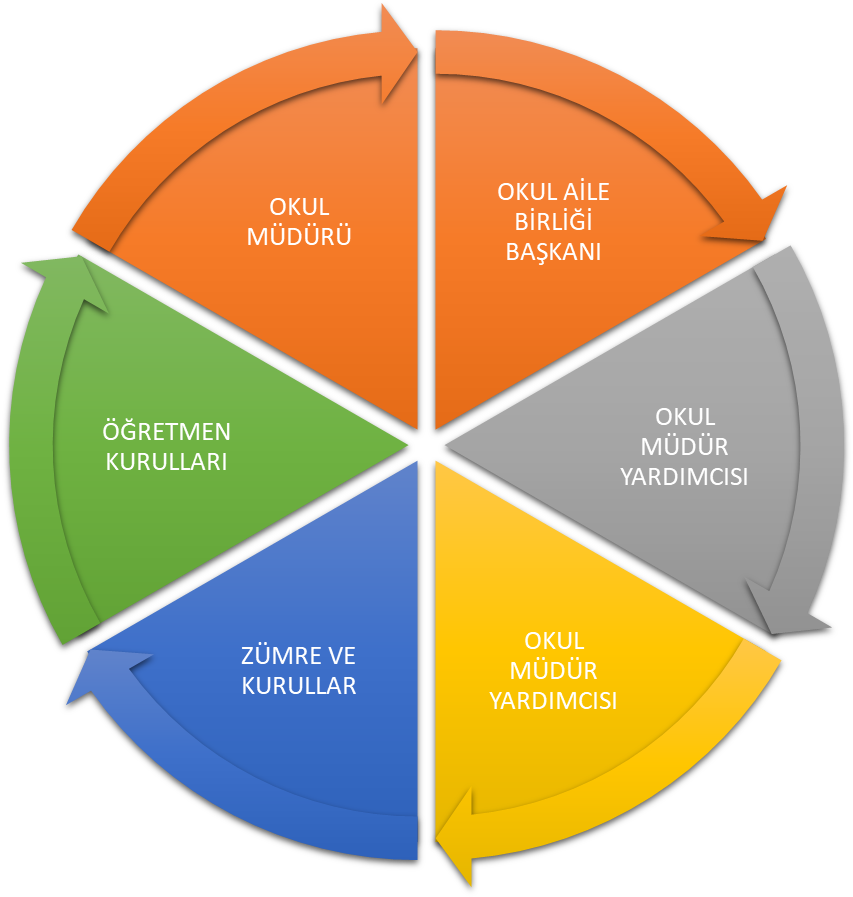 Paydaş anketlerine ilişkin ortaya çıkan temel sonuçlara altta yer verilmiştir:Öğrenci Anketi Sonuçları:İdare ve öğretmenler ile iletişimlerinin  iyi olduğunu vurgulayan öğrenciler, öğretmenlerin de alanlarında uzman , kendilerine mümkün mertebe yardımcı olmaya çalışan kimseler olduklarını ifade etmektedirler.Öğretmenlerinin ve idarecilerinin kendi görüşleri ile ilgilendikleri, dertlerini dinledikleri ve kendilerini değerli hissettirdiklerini ifade etmektedirler. Okul müdürünün derslerde ve teneffüslerde öğrencilerle etkili olarak paylaşımlarda bulunmasının kendilerini daha olumlu etkilediğini belirmektedirler.Hafta sonunda okulda yapınla kursların da verimli olduğu kanaatindedirler. Okulun fiziksel imkanlarının yeterli ve donanımlı sınıfların olduğunu vurgulayan öğrenciler kendilerini okullarında mutlu hissetmektedirler.Bahar dönemlerinde yapılan etkinlikler öğrenciler tarafından sevilmekte ve bu tür organizasyonlar öğrencilerin  gelişimine olumlu katkı sağlamaktadır.Okul kantinin olması ve çeşitli ürünler  sunulması öğrencilerin ihtiyaçlarını karşılayabilmelerine olanak sağlamaktadır.Kentsel dönüşüm bölgesi olması sebebiyle yaşanılan bazı olumsuzluklar (hırsızlık, ulaşım problemi, sokak köpekleri, kullanıcı ve satıcı olarak madde bağımlılığı) olsa  da ileriye dönük olarak düşünüldüğü zaman bu olumsuzlukların giderileceği düşünülmektedir.Öğretmen Anketi Sonuçları:Okul idaresinin, öğretmen, öğrenci ve veli iletişimlerinin olumlu olması,  okul idaresinin öğretmenlere karşı objektif davranması, ayrımcılık yapılmaması huzurlu bir çalışma ortamı oluşturmaktadır.Sınıf  öğrenci sayılarının az olması derslerin daha verimli işlenmesini sağlamaktadır.Okul fiziki imkanlarının ve ders materyalleri açısından donanımlı olması derslerin işlenmesi açısından kolaylık ve verimli olmasını sağlamaktadır.Öğretmenlerimiz tarafından düzenlenen sosyal ve kültürel etkinlikler ve seminerler öğrenci ve velilere katkı sağlamaktadır.Kadrolu öğretmen sayısının yetersiz olmasından kaynaklanan öğretmen değişimlerinin öğrencileri olumsuz etkilemektedir.Veli Anketi Sonuçları:Velilerimiz okul idarecilerinin disiplinli, işinde yetkin insanlar olduğunu,Öğretmenlerin ilgili, bilgi , alanlarında yeterli, öğrenci ile iletişimlerinin iyi olduğunu,Okul fiziki imkanlarının ve donanımının  yeterli olduğunu,Okulda yapılan sportif faaliyetlerin öğrenciyi okula bağlama ve kişilik gelişimine olumlu katkı sağladığını,Okul temizliğinin genel olarak iyi olduğunu belirtmişler.GZFT (Güçlü, Zayıf, Fırsat, Tehdit) Analizi Okulumuzun temel istatistiklerinde verilen okul künyesi, çalışan bilgileri, bina bilgileri, teknolojik kaynak bilgileri ve gelir gider bilgileri ile paydaş anketleri sonucunda ortaya çıkan sorun ve gelişime açık alanlar iç ve dış faktör olarak değerlendirilerek GZFT tablosunda belirtilmiştir. Dolayısıyla olguyu belirten istatistikler ile algıyı ölçen anketlerden çıkan sonuçlar tek bir analizde birleştirilmiştir.Kurumun güçlü ve zayıf yönleri donanım, malzeme, çalışan, iş yapma becerisi, kurumsal iletişim gibi çok çeşitli alanlarda kendisinden kaynaklı olan güçlülükleri ve zayıflıkları ifade etmektedir ve ayrımda temel olarak okul müdürü/müdürlüğü kapsamından bakılarak iç faktör ve dış faktör ayrımı yapılmıştır. İçsel FaktörlerGüçlü YönlerZayıf YönlerDışsal FaktörlerFırsatlarTehditlerGelişim ve Sorun AlanlarıGelişim ve sorun alanları analizi ile GZFT analizi sonucunda ortaya çıkan sonuçların planın geleceğe yönelim bölümü ile ilişkilendirilmesi ve buradan hareketle hedef, gösterge ve eylemlerin belirlenmesi sağlanmaktadır. Gelişim ve sorun alanları ayrımında eğitim ve öğretim faaliyetlerine ilişkin üç temel tema olan Eğitime Erişim, Eğitimde Kalite ve kurumsal Kapasite kullanılmıştır. Eğitime erişim, öğrencinin eğitim faaliyetine erişmesi ve tamamlamasına ilişkin süreçleri; Eğitimde kalite, öğrencinin akademik başarısı, sosyal ve bilişsel gelişimi ve istihdamı da dâhil olmak üzere eğitim ve öğretim sürecinin hayata hazırlama evresini; Kurumsal kapasite ise kurumsal yapı, kurum kültürü, donanım, bina gibi eğitim ve öğretim sürecine destek mahiyetinde olan kapasiteyi belirtmektedir.Gelişim ve sorun alanlarına ilişkin GZFT analizinden yola çıkılarak saptamalar yapılırken yukarıdaki tabloda yer alan ayrımda belirtilen temel sorun alanlarına dikkat edilmesi gerekmektedir.Gelişim ve Sorun AlanlarımızBÖLÜM III: MİSYON, VİZYON VE TEMEL DEĞERLEROkul Müdürlüğümüzün Misyon, vizyon, temel ilke ve değerlerinin oluşturulması kapsamında öğretmenlerimiz, öğrencilerimiz, velilerimiz, çalışanlarımız ve diğer paydaşlarımızdan alınan görüşler, sonucunda stratejik plan hazırlama ekibi tarafından oluşturulan Misyon, Vizyon, Temel Değerler; Okulumuz üst kurulana sunulmuş ve üst kurul tarafından onaylanmıştır.MİSYONUMUZÖğrencilerimizi , çağımızın gerektirdiği bilimsel ve teknolojik alt yapıya sahip ,toplum ve ülke ihtiyaçlarına uygun , metotlu bir şekilde çalışan, kendini bir üst eğitim kurumuna en iyi şekilde hazırlayan, özgür düşünceye sahip, eleştirel düşünebilen ve risk alabilen, milli, manevi ,ahlaki ve insani değerlerle donatılmış, kendine ve çevresine karşı duyarlı saygılı bireyler olarak yetişmelerini sağlamak, toplumda yaşamak, çağa ayak uydurmak için nitelikli eğitim ve öğretim sağlayan, ulusal ve evrensel düşünceye sahip, kendini sürekli yenileyen, öğrencilerin bireysel farklılıklarını dikkate alan ,ekip çalışmasına inanmış, demokratik ve dinamik eğitim kadrosuyla idealist ,sorumluluk sahibi öz güveni tam bireyler yetiştirmektir. Okulumuzun, Atatürk ilke ve inkılaplarına bağlı, çağdaş, lider, etkili ve gurur duyabileceğimiz öğrenciler yetiştiren, başarıya doymayan, her geçen gün kendini yenileyen bir okul olmasını sağlamak ve bu yönde çalışmalarımızı sürdürmek.VİZYONUMUZEğitim ve öğretimde, yönetimde öğrenci rehberliğinde, sosyal ve sportif faaliyetlerde ,temizlikte ilimizin en iyi okulları arasına girmek, Türk toplumunu ve yetiştirdiğimiz öğrencilerimizi çağdaş uygarlık düzeyinin üzerine çıkaracak eğitim öğretim anlayışını eğitim sistemine taşıyan, örnek ve önder okul olup, eğitim ve öğretimde kaliteli değişimin yaşandığı bir kurum olmak.TEMEL DEĞERLERİMİZ1) Dürüstlük2) Saygı3) Milli manevi değerlerine sahip çıkmak4) Çalışkanlık5) İdealist olmak6) ÜretkenlikBÖLÜM IV: AMAÇ, HEDEF VE EYLEMLERTEMA I: EĞİTİM VE ÖĞRETİME ERİŞİMEğitim ve öğretime erişim okullaşma ve okul terki, devam ve devamsızlık, okula uyum ve oryantasyon, özel eğitime ihtiyaç duyan bireylerin eğitime erişimi, yabancı öğrencilerin eğitime erişimi ve hayat boyu öğrenme kapsamında yürütülen faaliyetlerin ele alındığı temadır.Stratejik Amaç 1: Kayıt bölgemizde yer alan çocukların okullaşma oranlarını artıran, öğrencilerin uyum ve devamsızlık sorunlarını gideren etkin bir yönetim yapısı kurulacaktır. Öğretmen veli işbirliği daha verimli hale getirilecek, veli ziyaretleri ile okullaşma oranının artırılması sağlanacaktır.Stratejik Hedef 1.1.  Kayıt bölgemizde yer alan çocukların okullaşma oranları % 90’a çıkararak  ve öğrencilerin uyum ve devamsızlık sorunlarını en aza indirgemektir.Performans GöstergeleriEylemler:TEMA II: EĞİTİM VE ÖĞRETİMDE KALİTENİN ARTIRILMASIEğitim ve öğretimde kalitenin artırılması başlığı esas olarak eğitim ve öğretim faaliyetinin hayata hazırlama işlevinde yapılacak çalışmaları kapsamaktadır. Bu tema altında akademik başarı, sınav kaygıları, sınıfta kalma, ders başarıları ve kazanımları, disiplin sorunları, öğrencilerin bilimsel, sanatsal, kültürel ve sportif faaliyetleri ile istihdam ve meslek edindirmeye yönelik rehberlik ve diğer mesleki faaliyetler yer almaktadır. Stratejik Amaç 2: Öğrencilerimizin gelişmiş dünyaya uyum sağlayacak şekilde donanımlı bireyler olabilmesi için eğitim ve öğretimde kalite artırılacaktır.Stratejik Hedef 2.1.  Öğrenme kazanımlarını takip eden ve velileri de sürece dâhil eden bir yönetim anlayışı ile öğrencilerimizin akademik başarıları ve sosyal faaliyetlere etkin katılımı artırılacaktır.Akademik başarıs ıyı olan öğrencilerden % 2 lik dilimi sınavla öğrenci alan okullara yerleştirmek, % 10 luk dilimi Anadolu Liselerine yönlendirmekDiğer öğrencilerin ise kendi yeteneklerinin farkına varmalarını sağlayarak % / 70 lik dilimi Meslek liselerine yönlendirmek.Örgün öğretimde eğitimine devam etmek istemeyen % 18 lik dilimi ise açık liselere yönlendirmek.Performans GöstergeleriEylemlerStratejik Hedef 2.2.  Etkin bir rehberlik anlayışıyla, öğrencilerimizi ilgi ve becerileriyle orantılı bir şekilde üst öğrenime veya istihdama hazır hale getiren daha kaliteli bir kurum yapısına geçilecektir. Performans GöstergeleriYapılan etkinlik sayısı olarak;EylemlerTEMA III: KURUMSAL KAPASİTEStratejik Amaç 3: Eğitim ve öğretim faaliyetlerinin daha nitelikli olarak verilebilmesi için okulumuzun kurumsal kapasitesi güçlendirilecektir. Stratejik Hedef 3.1.Eğitim ve öğretim faaliyetlerinin daha nitelikli olarak verilebilmesi için okul binamızın dış cephe boyası yenilenecek, öğrencilere ve velilere eğitim seminerleri verilecek, öğrenci-veli-öğretmen sacayağı kullanılacaktır.Performans GöstergeleriEylemlerV. BÖLÜM: MALİYETLENDİRME2019-2023 Stratejik Planı Faaliyet/Proje Maliyetlendirme TablosuVI. BÖLÜM: İZLEME VE DEĞERLENDİRMEOkulumuz Stratejik Planı izleme ve değerlendirme çalışmalarında 5 yıllık Stratejik Planın izlenmesi ve 1 yıllık gelişim planın izlenmesi olarak ikili bir ayrıma gidilecektir. Stratejik planın izlenmesinde 6 aylık dönemlerde izleme yapılacak denetim birimleri, il ve ilçe millî eğitim müdürlüğü ve Bakanlık denetim ve kontrollerine hazır halde tutulacaktır.Yıllık planın uygulanmasında yürütme ekipleri ve eylem sorumlularıyla aylık ilerleme toplantıları yapılacaktır. Toplantıda bir önceki ayda yapılanlar ve bir sonraki ayda yapılacaklar görüşülüp karara bağlanacaktır. EKLER: Öğretmen, öğrenci ve veli anket örnekleri klasör ekinde olup okullarınızda uygulanarak sonuçlarından paydaş analizi bölümü ve sorun alanlarının belirlenmesinde yararlanabilirsiniz.Öğrenci Anketi Sonuçları:( 1-Kesinlikle Katılıyorum 2- Katılıyorum 3- Kararsızım 4- Kısmen Katılıyorum 5- Katılmıyorum     )                                                                                                                                                                                 Öğretmen Anketi Sonuçları:( 1-Kesinlikle Katılıyorum 2- Katılıyorum 3- Kararsızım 4- Kısmen Katılıyorum 5- Katılmıyorum     )                                                                                                                                                                                 Veli Anketi Sonuçları:( 1-Kesinlikle Katılıyorum 2- Katılıyorum 3- Kararsızım 4- Kısmen Katılıyorum 5- Katılmıyorum     )                                                                                                                                                                                 Üst Kurul BilgileriÜst Kurul BilgileriEkip BilgileriEkip BilgileriAdı SoyadıUnvanıAdı SoyadıUnvanıÖmer Lütfi ÖZKAN	Okul MüdürüSakine GÖRELFen Bilimleri ÖğretmeniGülsüm ÖZKANMüdür YardımcısıGülsüm Güler ÖZKANTeknoloji Tasarım ÖğretmeniTuba DURANRehber ÖğretmenKübra Gül BALTAMatematik ÖğretmeniMuhammet YUSUFHANTürkçe ÖğretmeniEnise ÜNALDin Kültürü ve Ahlak Bilgisi ÖğretmeniTürkan BÜYÜKNALBANTİngilizce ÖğretmeniPınar KURUMOĞLUGörsel Sanatlar ÖğretmeniRamazan TAYFURSosyal Bilgiler ÖğretmeniHatice KURTTürkçe Öğretmeniİli: İstanbulİli: İstanbulİli: İstanbulİli: İstanbulİlçesi:Başakşehirİlçesi:Başakşehirİlçesi:Başakşehirİlçesi:BaşakşehirAdres:Ziya Gökalp Mh. Karaduman Sk. No:89 Başakşehir/İstanbulZiya Gökalp Mh. Karaduman Sk. No:89 Başakşehir/İstanbulZiya Gökalp Mh. Karaduman Sk. No:89 Başakşehir/İstanbulCoğrafi Konum (link)Coğrafi Konum (link)https://goo.gl/maps/WUjjsUPV9KJ2https://goo.gl/maps/WUjjsUPV9KJ2Telefon Numarası: 0212 670 16 04 0212 670 16 04 0212 670 16 04 Faks Numarası:Faks Numarası:212 670 2002212 670 2002e- Posta Adresi:731947@meb.k12tr 731947@meb.k12tr 731947@meb.k12tr Web sayfası adresi:Web sayfası adresi: imkbalparslan.meb.k12.tr imkbalparslan.meb.k12.trKurum Kodu:731947731947731947Öğretim Şekli:Öğretim Şekli:Tam Gün (Tam Gün/İkili Eğitim)Tam Gün (Tam Gün/İkili Eğitim)Okulun Hizmete Giriş Tarihi : 2006Okulun Hizmete Giriş Tarihi : 2006Okulun Hizmete Giriş Tarihi : 2006Okulun Hizmete Giriş Tarihi : 2006Toplam Çalışan SayısıToplam Çalışan Sayısı4242Öğrenci Sayısı:Kız273273Öğretmen SayısıKadın2525Öğrenci Sayısı:Erkek331331Öğretmen SayısıErkek1111Öğrenci Sayısı:Toplam584584Öğretmen SayısıToplam3636Derslik Başına Düşen Öğrenci SayısıDerslik Başına Düşen Öğrenci SayısıDerslik Başına Düşen Öğrenci Sayısı:25Şube Başına Düşen Öğrenci SayısıŞube Başına Düşen Öğrenci SayısıŞube Başına Düşen Öğrenci Sayısı:25Öğretmen Başına Düşen Öğrenci SayısıÖğretmen Başına Düşen Öğrenci SayısıÖğretmen Başına Düşen Öğrenci Sayısı:16Şube Başına 30’dan Fazla Öğrencisi Olan Şube SayısıŞube Başına 30’dan Fazla Öğrencisi Olan Şube SayısıŞube Başına 30’dan Fazla Öğrencisi Olan Şube Sayısı:YOKÖğrenci Başına Düşen Toplam Gider MiktarıÖğrenci Başına Düşen Toplam Gider MiktarıÖğrenci Başına Düşen Toplam Gider MiktarıÖğretmenlerin Kurumdaki Ortalama Görev SüresiÖğretmenlerin Kurumdaki Ortalama Görev SüresiÖğretmenlerin Kurumdaki Ortalama Görev Süresi2Unvan*ErkekKadınToplamOkul Müdürü ve Müdür Yardımcısı112Sınıf Öğretmeni---Branş Öğretmeni102232Rehber Öğretmen-22İdari Personel1-1Yardımcı Personel124Güvenlik Personeli1-1Toplam Çalışan Sayıları142742Okul BölümleriOkul BölümleriÖzel AlanlarVarYokOkul Kat Sayısı4Çok Amaçlı SalonxDerslik Sayısı30Çok Amaçlı SahaxDerslik Alanları (m2)1350KütüphanexKullanılan Derslik Sayısı24Fen LaboratuvarıxŞube Sayısı24Bilgisayar Laboratuvarıxİdari Odaların Alanı (m2)92,5İş AtölyesixÖğretmenler Odası (m2)70Beceri AtölyesixOkul Oturum Alanı (m2)2800PansiyonxOkul Bahçesi (Açık Alan)(m2)3200Okul Kapalı Alan (m2)2800Sanatsal, bilimsel ve sportif amaçlı toplam alan (m2)336Kantin (m2)35Tuvalet Sayısı20SINIFIKızErkekToplamSINIFIKızErkekToplamANASIFI/A46106 HAFİF ZİHİNSEL A SINIFI-115/A1519347/A616225/B1514297/B1210225/C1610267/C1012225/D1212247/D1111225/E1213257/E1311245/F1212247/F1113245/G1314277 HAFİF ZİHİNSEL A SINIFI-226/A811198/A1019296/B910198/B1415296/C1013238/C1317306/D815238/D1913326/E912218 HAFİF ZİHİNSEL A SINIFI1-16/F101020Akıllı Tahta Sayısı40TV Sayısı2Masaüstü Bilgisayar Sayısı20Yazıcı Sayısı3Taşınabilir Bilgisayar Sayısı-Fotokopi Makinası Sayısı2Projeksiyon Sayısı1İnternet Bağlantı HızıADSL (8 Mbit)YıllarGelir MiktarıGider Miktarı201663.921,7563.921,75201783.848,0183.848,012018124.196,02126.696,02ÖğrencilerSportif etkinliklerde oldukça etkin katılımın olmasıAhlaki açıdan çok problemli öğrencilerimizin olmamasıÇalışanlarHizmetlilerin disiplinli, verilen işi yapma konusunda gayretli olmasıÖğretmenlerimizin genç, gayretli ve azimli , sevecen, bilgi dolu, işinde yetkin, bilgili, yapıcı, paylaşımcı, disiplinli, iyi ilişkililer kuran kimseler olmasıVelilerSaygılı olmaları, okula ve idareye ve öğretmenlere en iyisini yapacakları konusunda güvenen kimseler olmasıBina ve YerleşkeFiziksel imkanlarının iyi olması, aydınlanmasının iyi olması, bahçesinin geniş ve kullanım alanlarının rahat olmasıDonanımFatih projesinin uygulanabiliyor olması, internet bağlantısının iyi olmasıBütçeYönetim SüreçleriEtkin, yetkili, ilgili, bilgili ve paylaşımcı idareci ,öğretmenler olmasıİletişim SüreçleriSözlü, yazılı görsel, duygusal açıdan idareci, öğretmen, öğrenci ve velilerin birbirlerine yaklaşımlarının olumlu olmasıÖğrencilerAkademik açıdan ileriye dönük hedeflerinin olmaması, davranış problemlerinin olması, ailenin okuldaki olumsuz davranışları düzeltmeye yönelik çalışmalara  destek olmamasıÇalışanlarKadrolu öğretmenin yetersiz sayıda olması, kadrolu hizmetlinin bulunmamasıVelilerOkula karşı ilgisiz olmaları, çocukları için eğitim kaygılarının olmamasıBina ve YerleşkeDış cephe yalıtımının olmamasından kaynaklı ısınma problemi, çatı problemiDonanımTeknik donanım (bilgisayar, yazıcı vb.)eksikliğiBütçeGelirlerin giderleri karşılayabilecek oranda olmamasıYönetim SüreçleriZayıf olarak düşünülen durum bulunmamaktadır.İletişim SüreçleriZayıf olarak düşünülen durum bulunmamaktadır.PolitikKentsel dönüşüm bölgesi olması sebebiyle bulunmamaktadır.EkonomikKentsel dönüşüm bölgesi olması sebebiyle bulunmamaktadır.SosyolojikKentsel dönüşüm bölgesi olması sebebiyle bulunmamaktadır.TeknolojikKentsel dönüşüm bölgesi olması sebebiyle bulunmamaktadır.Mevzuat-YasalKentsel dönüşüm bölgesi olması sebebiyle bulunmamaktadır.EkolojikKentsel dönüşüm bölgesi olması sebebiyle bulunmamaktadır.PolitikEkonomikEkonomik açıdan zayıf profil gösteren ailelerin olmasından kaynaklanan çocuğu çalıştırma eğiliminin olmasıSosyolojikBağımlılık yapıcı maddelerin alım, satım ve kullanımının çevrede yaygın olması, çevrede hırsızlık olmasıTeknolojikKentsel dönüşüm bölgesi olması Mevzuat-YasalKentsel dönüşüm bölgesi olması EkolojikKentsel dönüşüm bölgesi olması Eğitime ErişimEğitimde KaliteKurumsal KapasiteOkullaşma OranıAkademik BaşarıKurumsal İletişimOkula Devam/ DevamsızlıkSosyal, Kültürel ve Fiziksel GelişimKurumsal YönetimOkula Uyum, OryantasyonSınıf TekrarıBina ve YerleşkeÖzel Eğitime İhtiyaç Duyan Bireylerİstihdam Edilebilirlik ve YönlendirmeDonanımYabancı ÖğrencilerÖğretim YöntemleriTemizlik, HijyenHayat Boyu ÖğrenmeDers araç gereçleriİş Güvenliği, Okul GüvenliğiTaşıma ve servis1.TEMA: EĞİTİM VE ÖĞRETİME ERİŞİM1.TEMA: EĞİTİM VE ÖĞRETİME ERİŞİM1Devamsız öğrencinin fazla olması2İmkansızlık sebebiyle servis kullanamayan ve okula ulaşım problemi olması3Velinin öğrenciyi çalıştırmak istemesi4Özel eğitime ihtiyacı olan çocukların aile tarafından durumlarının kabul edilmeyip RAM’a yönlendirilmemesi2.TEMA: EĞİTİM VE ÖĞRETİMDE KALİTE2.TEMA: EĞİTİM VE ÖĞRETİMDE KALİTE1Eğitimin aile tarafında önemli görülmemesi2Öğrencinin akademik hedeflerinin olmaması3Bazı dersler için ders araç ve gereçlerinin yeterli olmaması4Devamsızlıktan kaynaklanan sınıf tekrarının olması, 5Sınıf tekrarına düşen öğrencilerin de yine bu konuda duyarsız olması3.TEMA: KURUMSAL KAPASİTE3.TEMA: KURUMSAL KAPASİTE1Kentsel dönüşümün getirdiği olumsuzluklarNoPERFORMANSGÖSTERGESİMevcutMevcutHEDEFHEDEFHEDEFHEDEFHEDEFNoPERFORMANSGÖSTERGESİ2018201920192020202120222023PG.1.1.aKayıt bölgesindeki öğrencilerden okula kayıt yaptıranların oranı (%)%70%80%80%80%85%85%90PG.1.1.bİlkokul birinci sınıf öğrencilerinden en az bir yıl okul öncesi eğitim almış olanların oranı (%)(ilkokul)PG.1.1.c.Okula yeni başlayan öğrencilerden oryantasyon eğitimine katılanların oranı (%)%5%50%50%60%80%90%90PG.1.1.d.Bir eğitim ve öğretim döneminde 20 gün ve üzeri devamsızlık yapan öğrenci oranı (%)%5%3%3%3%2%2%2PG.1.1.e.Bir eğitim ve öğretim döneminde 20 gün ve üzeri devamsızlık yapan yabancı öğrenci oranı (%)%10%10%10%8%7%5%3PG.1.1.f.Okulun özel eğitime ihtiyaç duyan bireylerin kullanımına uygunluğu (0-1)1111111PG.1.1.g.Hayat boyu öğrenme kapsamında açılan kurslara devam oranı (%) (halk eğitim)%0%5%5%10%20%25%50PG.1.1.h.Hayat boyu öğrenme kapsamında açılan kurslara katılan kişi sayısı (sayı) (halk eğitim)-5050607075%80NoEylem İfadesiEylem SorumlusuEylem Tarihi1.1.1.Kayıt bölgesinde yer alan öğrencilerin tespiti çalışması yapılacaktır.Okul Stratejik Plan Ekibi01 Eylül-20 Eylül1.1.2Devamsızlık yapan öğrencilerin tespiti ve erken uyarı sistemi için çalışmalar yapılacaktır.Gülsüm Özkan 01 Eylül-20 Eylül1.1.3Devamsızlık yapan öğrencilerin velileri ile özel aylık  toplantı ve görüşmeler yapılacaktır.Rehberlik ServisiHer ayın son haftası1.1.4Okulun özel eğitime ihtiyaç duyan bireylerin kullanımının kolaylaştırılması için rampa ve asansör eksiklikleri tamamlanacaktır.Gülsüm ÖzkanMayıs 20191.1.5Halk Eğitim Merkezinden okuma –yazma öğrenme eğitimi için öğretici istenecektir.Pınar Kurumoğlu2018-2019 eğitim öğretim yılı 2. dönem1.1.6Halk Eğitim Merkezinden nikah şekeri süsleme eğitimi için öğretici istenecektir.Gülsüm Güler Özkan2018-2019 eğitim öğretim yılı 2. dönem1.1.7Halk Eğitim Merkezinden sabun yapımı eğitimi için öğretici istenecektir.Pınar Kurumoğlu2018-2019 eğitim öğretim yılı 2. dönem1.1.8Halk Eğitim Merkezinden yabancılara Türkçe eğitimi için öğretici istenecektir.Hatice Kurt2018-2019 eğitim öğretim yılı 2. dönemNoPERFORMANSGÖSTERGESİMevcutMevcutHEDEFHEDEFHEDEFHEDEFHEDEFNoPERFORMANSGÖSTERGESİ2018201920192020202120222023PG.1.1.aSınavla alan okullarla öğrenci yerleştirme% 1% 5% 5% 5% 15% 15% 20PG.1.1.bAnadolu Liselerine ö% 20% 25% 25% 25% 30% 45% 50PG.1.1.c.Meslek Liselerine öğrenci yerleştirme% 60% 60% 60% 60% 45% 35% 25PG.1.1.d.Açıköğretime öğrenci yerleştirme% 19% 10% 10% 10% 10% 5% 5PG.1.1.e.Ders başarı not ortalaması% 99% 100% 100% 100% 100% 100% 100PG.1.1.f.Sınava giren öğrenci sayısı% 95% 90% 90% 90% 90% 90% 90PG.1.1.g.Sınıf başarı ortalaması% 70% 80% 80% 90% 90% 100% 100PG.1.1.h.Sürekli devamsız öğrenci sayısı% 10% 10% 10% 8% 5% 5% 5PG.1.1.ı.Devamsız öğrencilerden devamı sağlanan öğrenci sayısı% 2% 5% 5% 5% 7% 7% 8NoEylem İfadesiEylem SorumlusuEylem Tarihi1.1.1.Veli görüşmeleriTuğba DuranTüm sene1.1.2Öğrencilerle  farkındalık seviyelerini artırmaya yönelik seminerTuğba DuranTüm sene1.1.3Farklı meslek gruplarından kişileri öğrencilerle buluşturmakTuğba DuranTüm sene1.1.4Değişik kurumları tanıtım amacıyla gezilerEnise Ünal Tüm sene1.1.5İnovasyon merkezleri gezisiGülsüm Güler ÖzkanTüm sene   1.1.6Müze vb. yerler gezileriSakine GörelTüm sene   1.1.7Sanatsal faaliyetlere katılımPınar KurumoğluTüm seneNoPERFORMANSGÖSTERGESİMevcutMevcutHEDEFHEDEFHEDEFHEDEFHEDEFNoPERFORMANSGÖSTERGESİ2018201920192020202120222023PG.1.1.aMesleki rehberlik faaliyetleri27303030303030PG.1.1.bTercih kılavuzluğu8121212141616PG.1.1.c.Yetiştirme kursları10121214161616PG.1.1.d.Kariyer günleri1333455PG.1.1.e.Sınav kaygısı4445577NoEylem İfadesiEylem SorumlusuEylem Tarihi1.1.1.Meslek seçiminde dikkat edilmesi gereken hususlarla ilgili seminerTuğba DuranTüm sene1.1.2Meslek tanıtımıTuğba DuranTüm sene1.1.3Tercih kılavuzluğuTuğba DuranTüm sene1.1.4Kariyer günleriTuğba DuranTüm sene1.1.5Yetiştirme kurslarıGülsüm ÖzkanTüm seneNoPERFORMANSGÖSTERGESİMevcutMevcutHEDEFHEDEFHEDEFHEDEFHEDEFNoPERFORMANSGÖSTERGESİ2018201920192020202120222023PG.3.1.aKurumsal İletişim% 95% 100% 100% 100% 100% 100% 100PG.3.2.bKurumsal Yönetim% 95% 100% 100% 100% 100% 100% 100PG.3.3.d.Bina ve Yerleşke% 70% 90% 90% 100% 100% 100% 100PG.3.3.e.Donanım%  80%90%90% 100% 100% 100% 100PG.3.3.f.Temizlik, Hijyen% 90% 100% 100% 100% 100% 100% 100PG.3.3.g.İş Güvenliği% 90% 100% 100% 100% 100% 100% 100PG.3.3.h.Okul Güvenliği% 90% 100% 100% 100% 100% 100% 100PG.3.3.ı.Taşıma ve servis% 100% 100% 100% 100% 100% 100% 100NoEylem İfadesiEylem SorumlusuEylem Tarihi1.1.1.Sosyal faaliyetler –gezi- Gülsüm ÖzkanTüm sene1.1.2Güvenlik amaçlı eksikliklerin giderilmesiGülsüm ÖzkanTüm sene1.1.3Mescidin kullanılabilirliğini artırmak için şadırvanEnise ÜnalTüm seneKaynak Tablosu20192020202120222023ToplamKaynak Tablosu20192020202120222023ToplamGenel Bütçe35000370004000042000450001389000Valilikler ve Belediyelerin Katkısı000000Diğer (Okul Aile Birlikleri)5000052000550005700060000274000TOPLAM850008900095000990001050001663ÖĞRENCİ ANKETİ DEĞERLENDİRME TABLOSU ( % olarak)ÖĞRENCİ ANKETİ DEĞERLENDİRME TABLOSU ( % olarak)ÖĞRENCİ ANKETİ DEĞERLENDİRME TABLOSU ( % olarak)ÖĞRENCİ ANKETİ DEĞERLENDİRME TABLOSU ( % olarak)ÖĞRENCİ ANKETİ DEĞERLENDİRME TABLOSU ( % olarak)ÖĞRENCİ ANKETİ DEĞERLENDİRME TABLOSU ( % olarak)ÖĞRENCİ ANKETİ DEĞERLENDİRME TABLOSU ( % olarak) Ankette yer alan sorular123451Öğretmenlerimle ihtiyaç duyduğumda rahatlıkla görüşebilirim.582112722Okul müdürü ile ihtiyaç duyduğumda rahatlıkla konuşabiliyorum.522016753Okulun rehberlik servisinden yeterince yararlanabiliyorum.3429131684Okula ilettiğimiz öneri ve isteklerimiz dikkate alınır.48141710115Okulda kendimi güvende hissediyorum.4916126156Okulda öğrencilerle ilgili alınan kararlarda bizlerin görüşleri alınır.38211711157Öğretmenler yeniliğe açık olarak derslerin işlenişinde çeşitli yöntemler kullanmaktadır.601816518Derslerde konuya göre uygun araç gereçler kullanılmaktadır.5125101139Teneffüslerde ihtiyaçlarımı giderebiliyorum.48111162410Okulun içi ve dışı temizdir.241324122711Okulun binası ve diğer fiziki mekânlar yeterlidir.46211371312Okul kantininde satılan malzemeler sağlıklı ve güvenlidir141217164113Okulumuzda yeterli miktarda sanatsal ve kültürel faaliyetler düzenlenmektedir.293112919OLUMLU YÖNLEROLUMLU YÖNLEROLUMSUZ YÖNLEROLUMSUZ YÖNLEROLUMSUZ YÖNLEROLUMSUZ YÖNLERÖğretmenler ile iletişim çok iyiÖğretmenler ile iletişim çok iyiOkul  binasında dış kaplama olmamasıOkul  binasında dış kaplama olmamasıOkul  binasında dış kaplama olmamasıOkul  binasında dış kaplama olmamasıOkul müdürünün öğrencilere karşı çok iyi olmasıOkul müdürünün öğrencilere karşı çok iyi olmasıKantinde satılanların  pahalı olmasıKantinde satılanların  pahalı olmasıKantinde satılanların  pahalı olmasıKantinde satılanların  pahalı olmasıKursların öğrenciler tarafından sevilmesi ve gelişimlerine olumlu yönde katkı sağlamasıKursların öğrenciler tarafından sevilmesi ve gelişimlerine olumlu yönde katkı sağlamasıÇevre dolayısı ile hırsızlık olmasıÇevre dolayısı ile hırsızlık olmasıÇevre dolayısı ile hırsızlık olmasıÇevre dolayısı ile hırsızlık olmasıOkul un genel olarak temiz olmasıOkul un genel olarak temiz olmasıKentsel dönüşüm sebebi ile sokak köpekleri problemiKentsel dönüşüm sebebi ile sokak köpekleri problemiKentsel dönüşüm sebebi ile sokak köpekleri problemiKentsel dönüşüm sebebi ile sokak köpekleri problemiOkul bahçesindeki halı sahanın öğrenciler için avantaj olmasıOkul bahçesindeki halı sahanın öğrenciler için avantaj olmasıOkulun yakınından geçen kitlesel ulaşım araçlarının olmamasıOkulun yakınından geçen kitlesel ulaşım araçlarının olmamasıOkulun yakınından geçen kitlesel ulaşım araçlarının olmamasıOkulun yakınından geçen kitlesel ulaşım araçlarının olmamasıSınıf öğrenci sayıları az olmasıSınıf öğrenci sayıları az olmasıSınıflarda akılı tahtaların olmasıSınıflarda akılı tahtaların olmasıOkul idaresi ve öğretmenlerin öğrenciler ile işbirliği içinde olmasıOkul idaresi ve öğretmenlerin öğrenciler ile işbirliği içinde olmasıDaha önceki senelerde olduğu gibi suların kesilmemesiDaha önceki senelerde olduğu gibi suların kesilmemesiOkul ısınması geçen yıllara göre daha iyi olmasıOkul ısınması geçen yıllara göre daha iyi olmasıAtölyelerin dersin işlenmesini daha zevkli hale getirmesiAtölyelerin dersin işlenmesini daha zevkli hale getirmesiÖĞRETMEN  ANKETİ DEĞERLENDİRME TABLOSU ( % olarak)ÖĞRETMEN  ANKETİ DEĞERLENDİRME TABLOSU ( % olarak)ÖĞRETMEN  ANKETİ DEĞERLENDİRME TABLOSU ( % olarak)ÖĞRETMEN  ANKETİ DEĞERLENDİRME TABLOSU ( % olarak)ÖĞRETMEN  ANKETİ DEĞERLENDİRME TABLOSU ( % olarak)ÖĞRETMEN  ANKETİ DEĞERLENDİRME TABLOSU ( % olarak)ÖĞRETMEN  ANKETİ DEĞERLENDİRME TABLOSU ( % olarak)Ankette yer alan sorular123451Okulumuzda alınan kararlar, çalışanların katılımıyla alınır.8481216162Kurumdaki tüm duyurular çalışanlara zamanında iletilir.9244003Her türlü ödüllendirmede adil olma, tarafsızlık ve objektiflik esastır.8408444Kendimi, okulun değerli bir üyesi olarak görürüm.8044485Çalıştığım okul bana kendimi geliştirme imkânı tanımaktadır.68168446Okul, teknik araç ve gereç yönünden yeterli donanıma sahiptir.562412807Okulda çalışanlara yönelik sosyal ve kültürel faaliyetler düzenlenir.3624201288Okulda öğretmenler arasında ayrım yapılmamaktadır.8048449Okulumuzda yerelde ve toplum üzerinde olumlu etki bırakacak çalışmalar yapmaktadır.6041612810Yöneticilerimiz, yaratıcı ve yenilikçi düşüncelerin üretilmesini teşvik etmektedir.84844011Yöneticiler, okulun vizyonunu, stratejilerini, iyileştirmeye açık alanlarını vs. çalışanlarla paylaşır.841600012Okulumuzda sadece öğretmenlerin kullanımına tahsis edilmiş yerler yeterlidir.688128113Alanıma ilişkin yenilik ve gelişmeleri takip eder ve kendimi güncellerim.8016004OLUMLU YÖNLEROLUMLU YÖNLEROLUMSUZ YÖNLEROLUMSUZ YÖNLEROLUMSUZ YÖNLEROLUMSUZ YÖNLEROkul idaresinin disiplinli olmasıOkul idaresinin disiplinli olmasıDış cephe yalıtımının iyi olmaması sebebiyle ısınma problemiDış cephe yalıtımının iyi olmaması sebebiyle ısınma problemiDış cephe yalıtımının iyi olmaması sebebiyle ısınma problemiDış cephe yalıtımının iyi olmaması sebebiyle ısınma problemiOkul idaresinin herkese karşı  iyi olmasıOkul idaresinin herkese karşı  iyi olmasıÖğrencilerin hazır bulunuşluklarının yetersiz olmasıÖğrencilerin hazır bulunuşluklarının yetersiz olmasıÖğrencilerin hazır bulunuşluklarının yetersiz olmasıÖğrencilerin hazır bulunuşluklarının yetersiz olmasıOkul idaresinin personel ile  iletişiminin iyi olmasıOkul idaresinin personel ile  iletişiminin iyi olmasıSınıflarda öğrenci sayısının  az olmasıSınıflarda öğrenci sayısının  az olmasıOkul idaresinin öğrenci  başarısına  odaklanmış olmasıOkul idaresinin öğrenci  başarısına  odaklanmış olmasıOkul idaresinin yapılacak işlerde istişarede bulunmasıOkul idaresinin yapılacak işlerde istişarede bulunmasıVELİ ANKETİ DEĞERLENDİRME TABLOSU ( % olarak)VELİ ANKETİ DEĞERLENDİRME TABLOSU ( % olarak)VELİ ANKETİ DEĞERLENDİRME TABLOSU ( % olarak)VELİ ANKETİ DEĞERLENDİRME TABLOSU ( % olarak)VELİ ANKETİ DEĞERLENDİRME TABLOSU ( % olarak)VELİ ANKETİ DEĞERLENDİRME TABLOSU ( % olarak)VELİ ANKETİ DEĞERLENDİRME TABLOSU ( % olarak) Ankette yer alan sorular123451İhtiyaç duyduğumda okul çalışanlarıyla rahatlıkla görüşebiliyorum.5814410142Bizi ilgilendiren okul duyurularını zamanında öğreniyorum.4818166103Öğrencimle ilgili konularda okulda rehberlik hizmeti alabiliyorum.4416188124Okula ilettiğim istek ve şikâyetlerim dikkate alınıyor.36162014165Öğretmenler yeniliğe açık olarak derslerin işlenişinde çeşitli yöntemler kullanmaktadır.5210162026Okulda yabancı kişilere karşı güvenlik önlemleri alınmaktadır.5014108247Okulda bizleri ilgilendiren kararlarda görüşlerimiz dikkate alınır.36181016108E-Okul Veli Bilgilendirme Sistemi ile okulun internet sayfasını düzenli olarak takip ediyorum.4881012229Çocuğumun okulunu sevdiğini ve öğretmenleriyle iyi anlaştığını düşünüyorum.70866610Okul, teknik araç ve gereç yönünden yeterli donanıma sahiptir.40106121811Okul her zaman temiz ve bakımlıdır.381010123012Okulun binası ve diğer fiziki mekânlar yeterlidir.38106321213Okulumuzda yeterli miktarda sanatsal ve kültürel faaliyetler düzenlenmektedir.2810122428OLUMLU YÖNLEROLUMLU YÖNLEROLUMSUZ YÖNLEROLUMSUZ YÖNLEROLUMSUZ YÖNLEROLUMSUZ YÖNLERÖğretmenler ilgili, bilgili, yeterli, iletişimi iyi olan kimselerÖğretmenler ilgili, bilgili, yeterli, iletişimi iyi olan kimselerDış cephe yalıtımının iyi olmaması sebebiyle ısınma problemiDış cephe yalıtımının iyi olmaması sebebiyle ısınma problemiDış cephe yalıtımının iyi olmaması sebebiyle ısınma problemiDış cephe yalıtımının iyi olmaması sebebiyle ısınma problemiÖğretmenler alanında  yeterliÖğretmenler alanında  yeterliKantinde satılanların  pahalı olmasıKantinde satılanların  pahalı olmasıKantinde satılanların  pahalı olmasıKantinde satılanların  pahalı olmasıOkul idarecileri disiplinli ve öğrencilere karşı çok iyiOkul idarecileri disiplinli ve öğrencilere karşı çok iyiKentsel dönüşüm sebebi ile çevrenin güven vermemesi Kentsel dönüşüm sebebi ile çevrenin güven vermemesi Kentsel dönüşüm sebebi ile çevrenin güven vermemesi Kentsel dönüşüm sebebi ile çevrenin güven vermemesi Okul genel anlamda temizOkul genel anlamda temizOkulun yakınından geçen kitlesel ulaşım araçlarının olmamasıOkulun yakınından geçen kitlesel ulaşım araçlarının olmamasıOkulun yakınından geçen kitlesel ulaşım araçlarının olmamasıOkulun yakınından geçen kitlesel ulaşım araçlarının olmamasıSınıfların eğitim malzemeleri ile donanımı iyi, özellikle atölyeler ve donanımlı dersliklerSınıfların eğitim malzemeleri ile donanımı iyi, özellikle atölyeler ve donanımlı dersliklerVelilere ve öğrencilere yönelik verilen seminerlerVelilere ve öğrencilere yönelik verilen seminerler